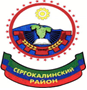 РЕСПУБЛИКА ДАГЕСТАНМУНИЦИПАЛЬНЫЙ РАЙОН «СЕРГОКАЛИНСКИЙ РАЙОН» СОБРАНИЕ ДЕПУТАТОВМУНИЦИПАЛЬНОГО РАЙОНАул.317 Стрелковой дивизии, д.9, Сергокала, 368510, E.mail sergokalarayon@e-dag.ruтел/факс: (230) 2-33-40, 2-32-42РЕШЕНИЕ№97										от 07.09.2023 г.Об утверждении отчета об исполнении муниципального бюджета МР «Сергокалинский район» за первое полугодие 2023 годаВ соответствии со статьей 264.2 Бюджетного кодекса Российской Федерации, Собрание депутатов МР «Сергокалинский район»решает:Утвердить отчет об исполнении муниципального бюджета МР «Сергокалинский район» за первое полугодие 2023 года по доходам в сумме 461718789,92 рублей, и по расходам в сумме 465955956,78 рублей с превышением расходов над доходами в сумме 4237166,86 рублей с показателями:Доходы муниципального бюджета за первое полугодие 2023 года согласно приложению №1;Расходы муниципального бюджета за первое полугодие 2023 года согласно приложению №2.Источники финансирования дефицита муниципального бюджета за первое полугодие 2023 года согласно приложению №3.Разместить настоящее решение на сайте Администрации МР «Сергокалинский район»Глава 							М. ОмаровВрио председателя                         			И. Абдурагимова